SNAKE RIVER WESTERN SHOOTING SOCIETY2016 – WEEKEND SHOOT SCORESNewest to OldestOctober 22, 2016October 22, 2016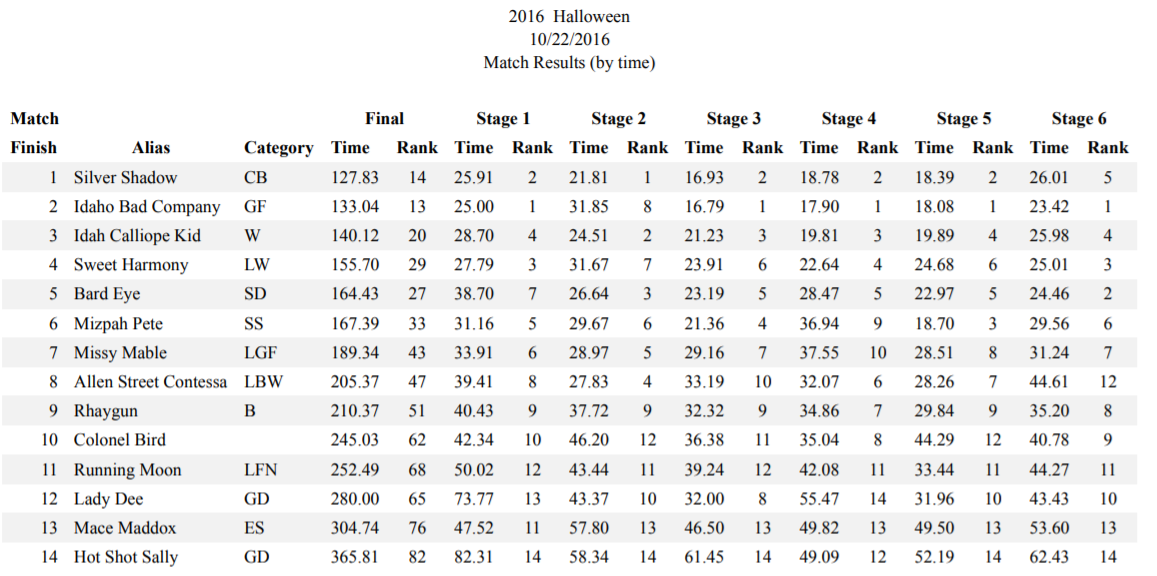 September 25, 2016September 25, 2016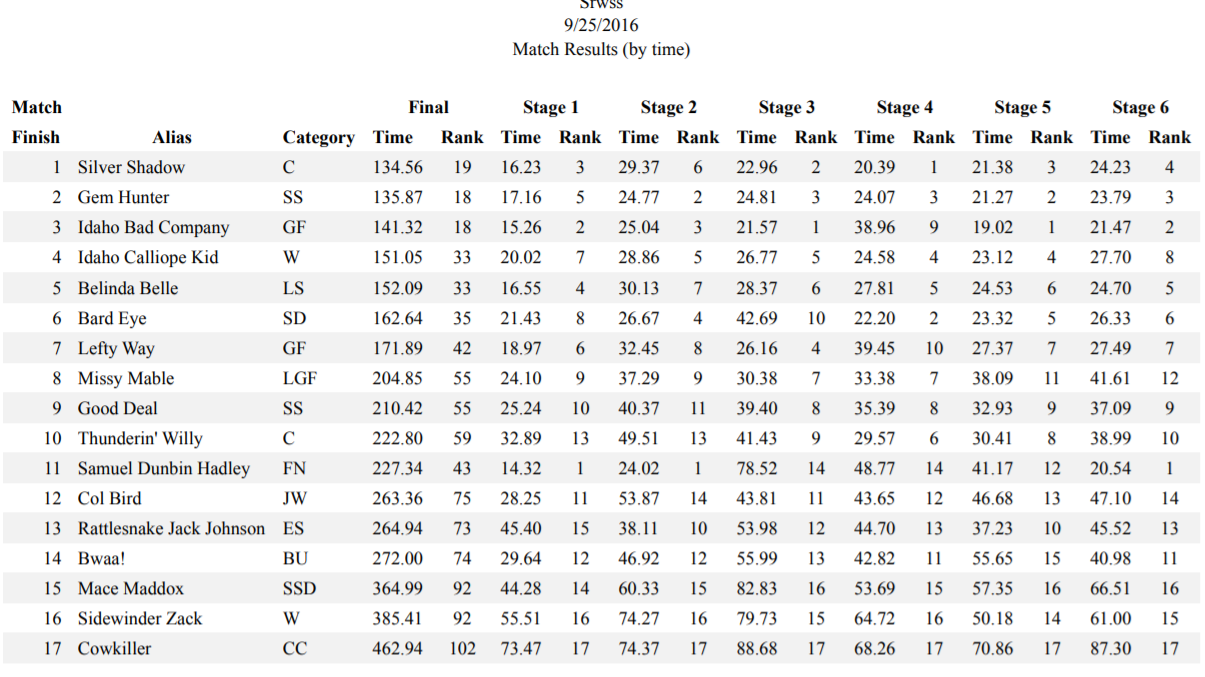 September 18, 2016September 18, 2016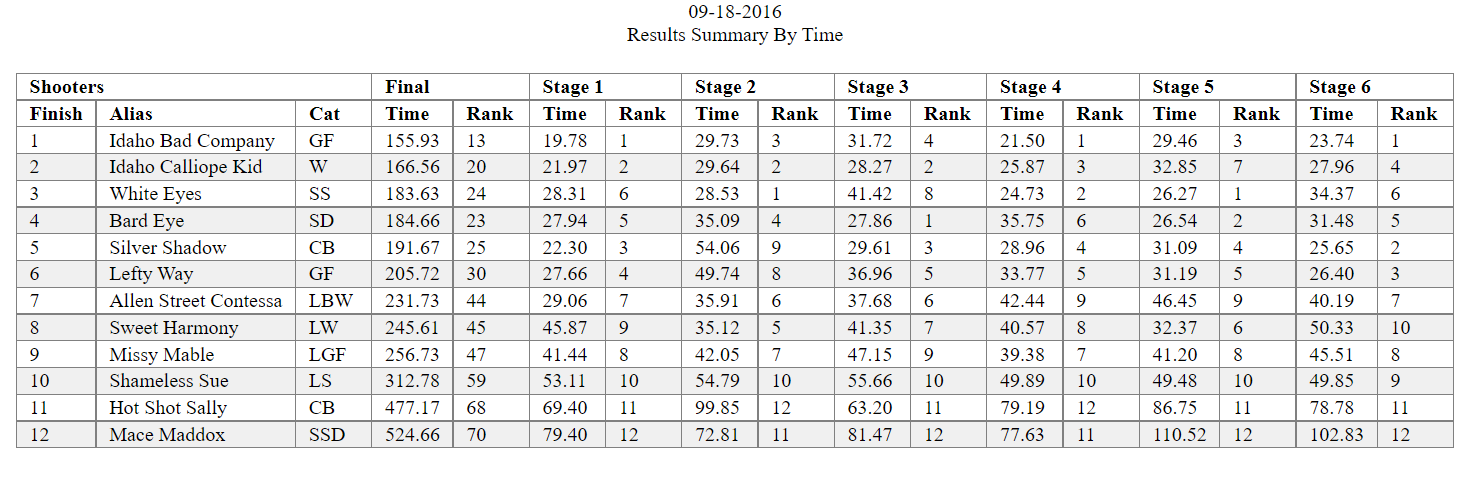 August 27, 2016August 27, 2016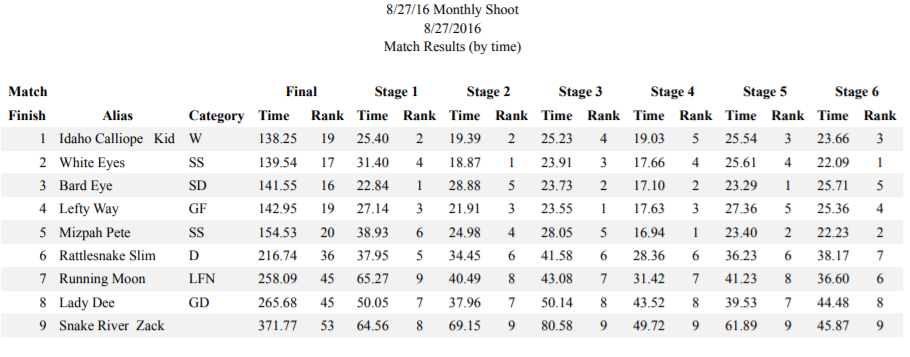 July 23, 2016July 23, 2016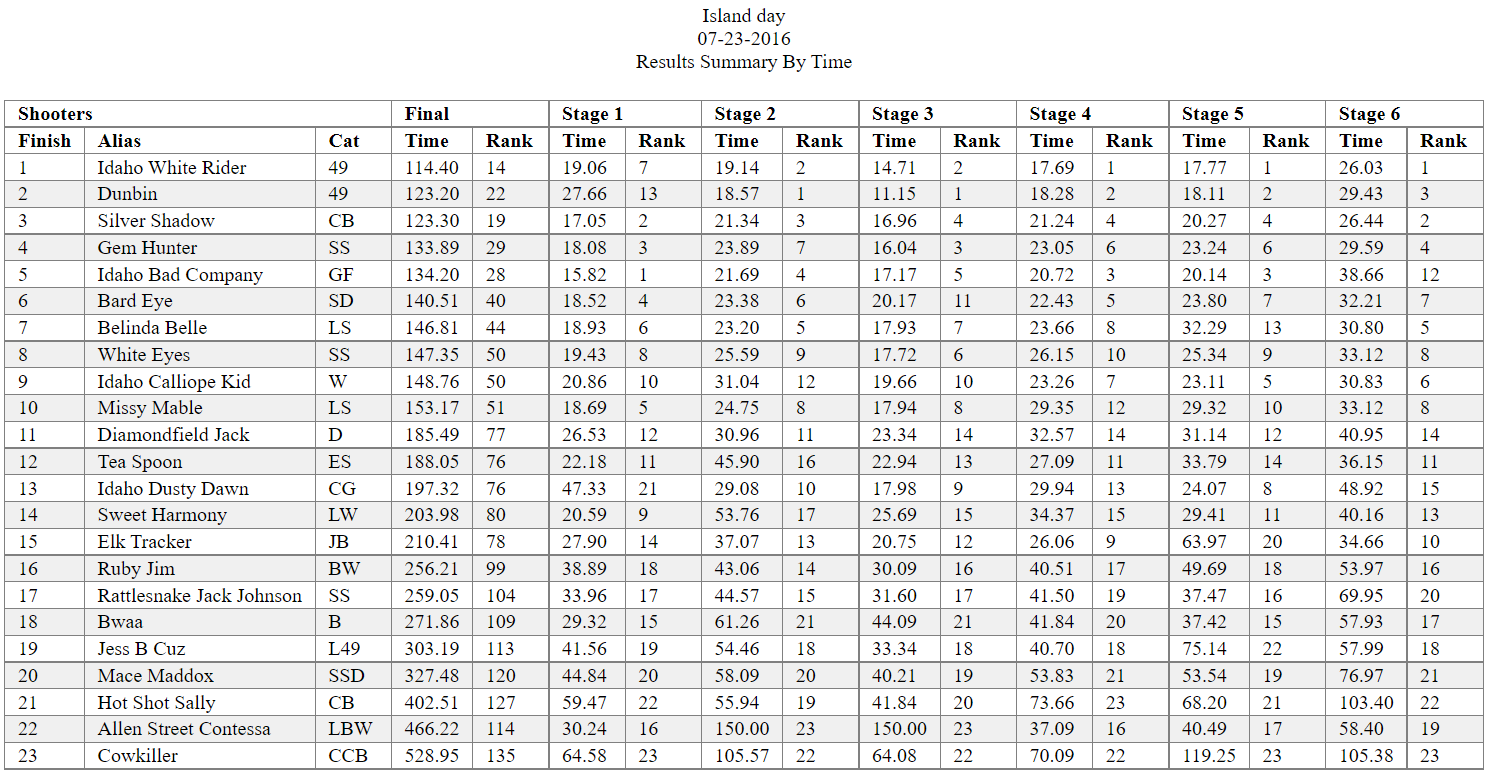 July 17, 2016July 17, 2016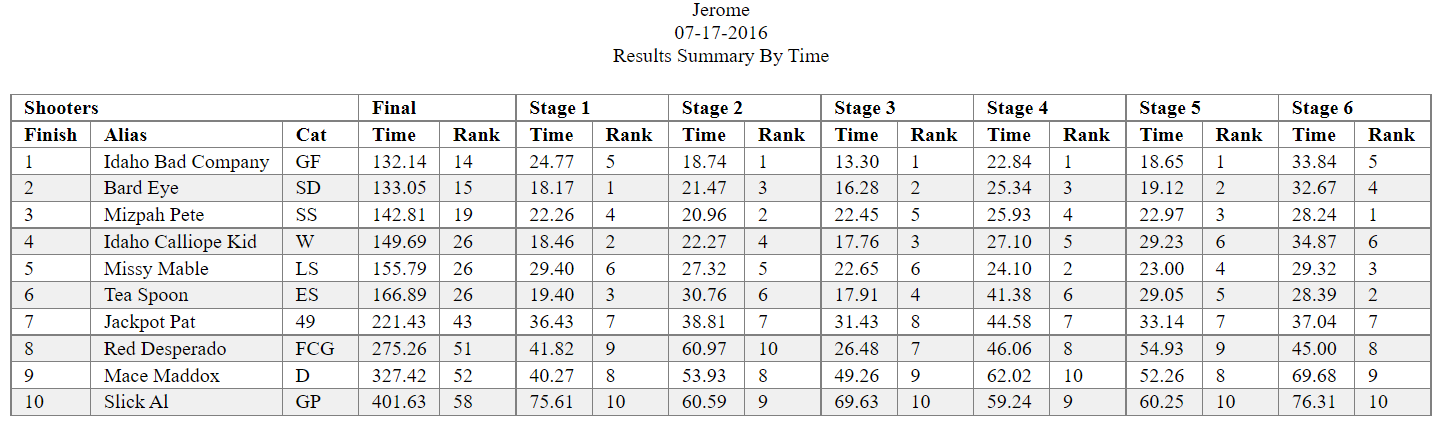 June 25, 2016June 25, 2016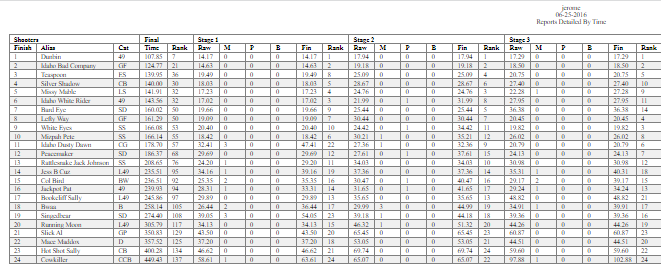 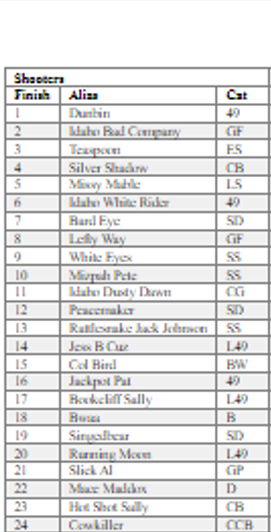 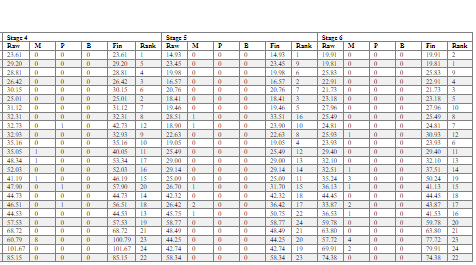 June 19, 2016June 19, 2016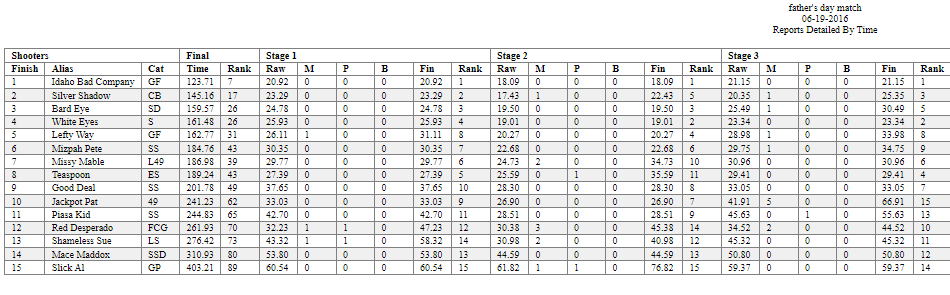 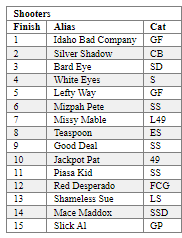 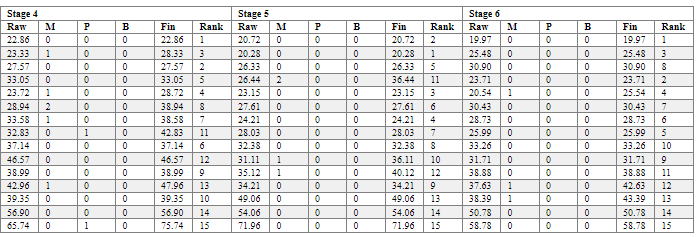 April 17, 2016April 17, 2016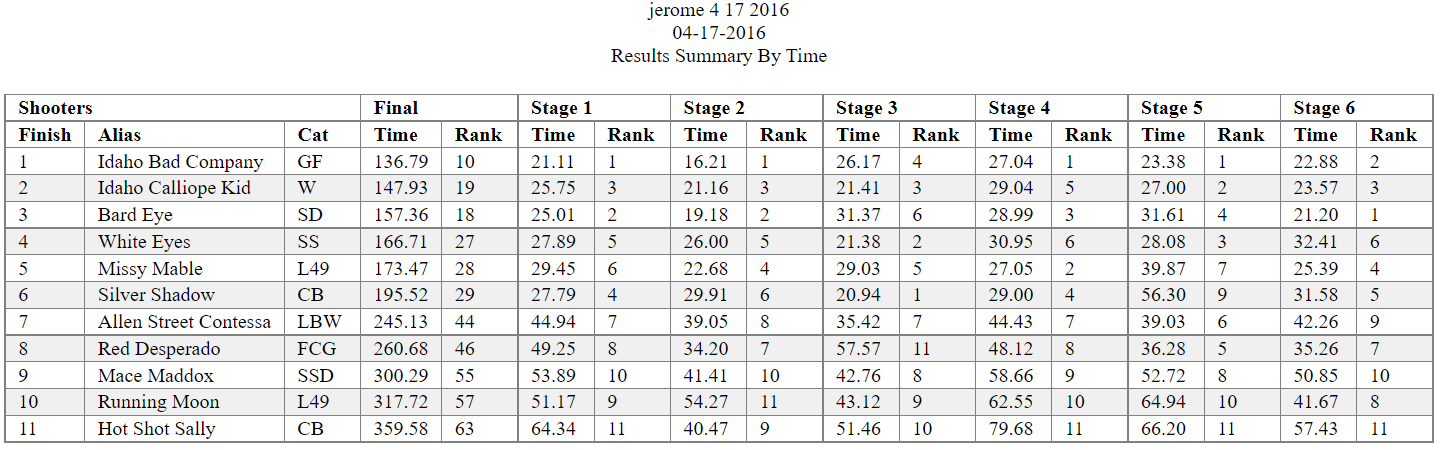 March 26, 2016March 26, 2016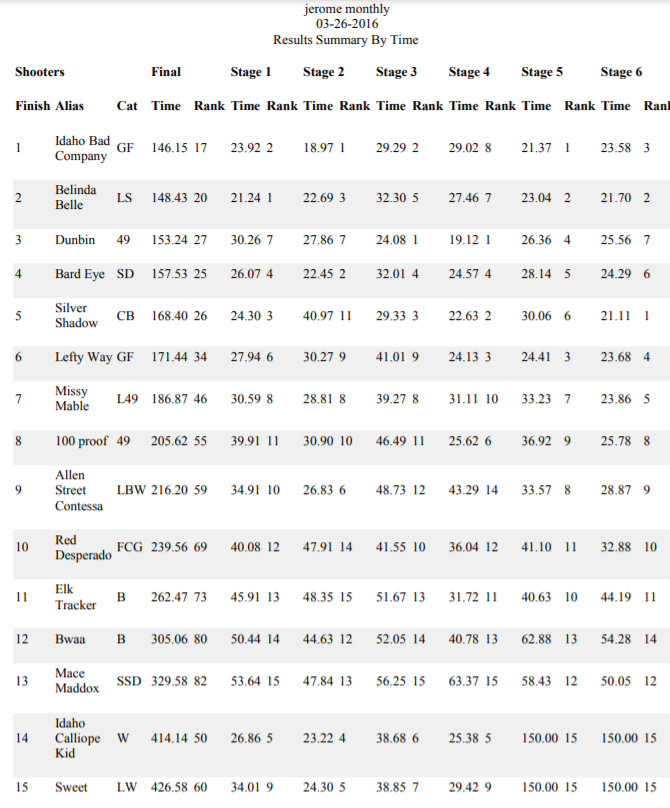 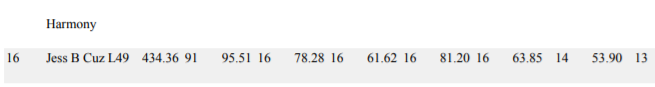 March 20, 2016March 20, 2016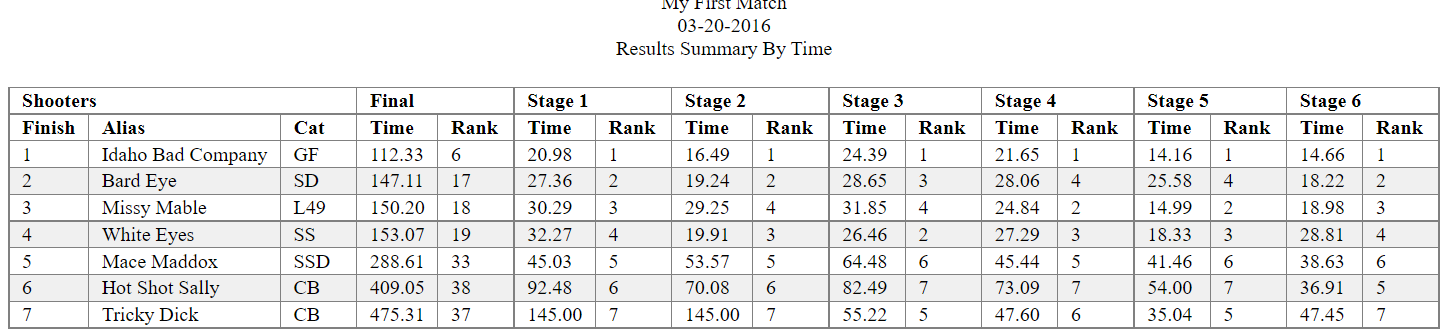 